Publicado en  el 01/12/2016 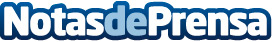 Agricultura pone en marcha el plan de actuaciones para hacer frente a los daños causados por la fauna salvaje cinegéticaLa consejera Serret anuncia que el Gobierno aprobará este mes de diciembre la Comisión Interdepartamental que coordinará las actuacionesDatos de contacto:Nota de prensa publicada en: https://www.notasdeprensa.es/agricultura-pone-en-marcha-el-plan-de Categorias: Comunicación Cataluña Industria Alimentaria http://www.notasdeprensa.es